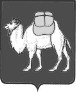 Выборы депутатов Собрания депутатов Сосновского муниципального района 13 сентября 2015 годаТЕРРИТОРИАЛЬНАЯ ИЗБИРАТЕЛЬНАЯ КОМИССИЯ  СОСНОВСКОГО РАЙОНАРЕШЕНИЕс. Долгодеревенское               Об установлении объема сведений о кандидатах в депутаты Собрания депутатов Сосновского муниципального района размещаемых на информационном стендеВ соответствии с пунктом 7 статьи 19, пунктом 3 статьи 40 Закона Челябинской области «О муниципальных выборах в Челябинской области», руководствуясь постановлением Избирательной комиссии Челябинской области от «16» апреля 2014 года № 94/737-5 «О примерном объёме информационных материалов, размещаемых на информационном стенде в помещении для голосования либо непосредственно перед ним, о кандидатах, списках кандидатов, избирательных объединениях, внесённых в избирательные бюллетени для голосования на муниципальных выборах в Челябинской области» для доведения до избирателей сведений о зарегистрированных кандидатах в депутаты Собрания депутатов Сосновского муниципального района пятого созыва территориальная избирательная комиссия РЕШАЕТ:1.Установить объем информационных материалов о кандидате, зарегистрированном по одномандатному избирательному округу со следующими сведениями:фамилия, имя, отчество, дата и место рождения, образование, адрес места жительства, основное место работы или службы, занимаемая должность (в случае отсутствия основного места работы или службы - род занятий);если кандидат является депутатом и осуществляет свои полномочия на непостоянной основе - сведения об этом одновременно с указанием наименования соответствующего представительного органа;информация о неснятой или непогашенной судимости с указанием номера (номеров) и наименования (наименований) статьи (статей) Уголовного кодекса Российской Федерации, на основании которой (которых) был осужден зарегистрированный кандидат, а также статьи (статей) Уголовного кодекса, принятого в соответствии с Основами уголовного законодательства Союза ССР и союзных республик;сведения о принадлежности кандидата к политической партии либо к иному общественному объединению;сведения о том, кем выдвинут зарегистрированный кандидат;сведения о трудовом (творческом) пути, ученой степени, ученых и почетных званиях, наличии государственных наград (при условии представления документов, подтверждающих указанные сведения);сведения о семейном положении, наличии детей.2. Предельный объем представленных кандидатами сведений биографического характера,  не должен превышать площадь печатного листа формата А5, на котором сведения должны быть напечатаны шрифтом Times New Roman  через полтора интервала.3. Перед биографическими сведениями кандидатов разместить их фотографии цветного изображения размером 9 х  (анфас), в случае непредставления кандидатом фотографии на плакате в месте ее размещения делается надпись: «фотография кандидатом не представлена».4. Информационные материалы обо всех кандидатах, зарегистрированных по одномандатному избирательному округу, разместить на одном плакате под общим заголовком «Кандидаты, зарегистрированные по одномандатному избирательному округу» (с указанием наименования и номера округа) в алфавитном порядке.5. Контроль исполнения настоящего решения возложить на председателя комиссии Т.Б. Корниенко.Председатель территориальной избирательной комиссии                    ______________  Т.Б. КорниенкоСекретарь территориальной избирательной комиссии		  ______________  Т.Н. Бибина26 августа 2015 года                   №114/688